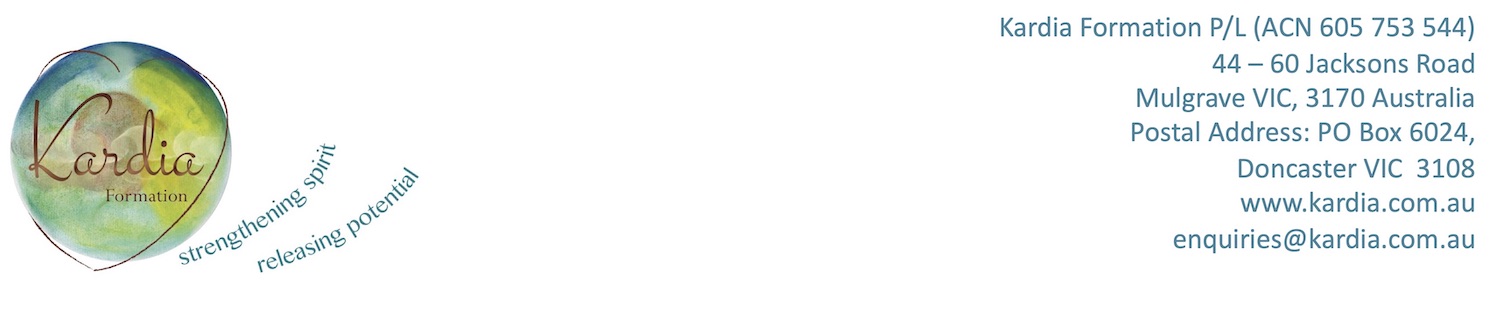 6-day Retreat Application FormLenten Retreat (Confidential)Could you please return the completed form by email to: enquiries@kardia.com.auDr Marlene Marburg PhD or Dr Bernadette Miles PhDKardia Formation Pty Ltd (ACN 605 753 544)At Kardia, all spiritual directors are trained and accredited.  Your group facilitator is a spiritual director who will accompany you and will listen attentively to your sharing and will refrain from advising.  I am applying to join the 6-day retreat with five days of group sharing	I will be silent during this retreat except for my participation in the sharing group	I would like ………….(number) of individual spiritual direction sessions (as well as the 5 group sessions) at $75 Australian per session by arrangement  I prefer morning/afternoon/evening (please circle) for my group meetings.Dates of Retreat 21 – 27 March 2021  (Australian dates/times)Family Name	First Names ........................................................................Address 	State	Postcode ........................................................................Telephone (H)	 (W)	(Mob)	Email	The cost of the retreat is $195.  Material from Grace upon Grace: Savouring the Spiritual Exercises through the Arts by Marlene Marburg will be the text used for the retreat.  You will also need a Bible.  Overseas applicants could order an ebook online through kobo.com .  Also it is available as a hard copy through the book depository in the UK. In Australia, simply email us to ask for a book and we will post it to you with an invoice for $34.00 AUS. Would you mind sharing something with us about your spiritual journey and why now seems to be a good time to have a retreat.Thank you for your application.  We will contact you as necessary.